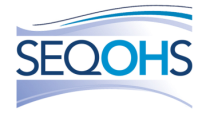 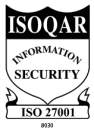 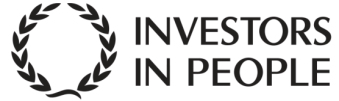 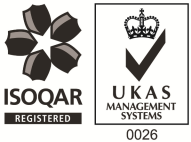 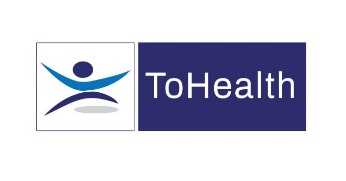 Occupational Health Advisor – Full or Part-Time – 4 Year Fixed Term ContractExcellent Salary & Competitive Benefits PackageToHealth is a subsidiary of PAM Group Ltd, we are highly experienced Occupational Health and Wellbeing specialist, providing services to employees across the UK in both the public and private sector. We are expanding and so are now looking to employ experienced Occupational Health Advisors on a full or part-time basis to work with one of our clients on a fixed term contract. The role will involve covering multiple sites including Buckingham, Banbury, Wendover, Aylesbury, Brackley, Milton Keynes and Southam. The postholder must be flexible to travel and have access to their own vehicle with suitable insurance. Main Responsibilities:Undertaking sickness absence management appointments and producing management reports as requiredAdvising on phased return to work programmesActively promoting fitness for work, both preventative and rehabilitative, raising the profile of OH amongst all levels of employees and managementSupporting the client in reducing absence and improving their people potential at all times. Undertaking Health Surveillance Delivering Toolbox talks, education and wellbeing sessionsAttend weekly progress meetings Undertaking Routine, pre placement and wellbeing medicalsConducting regular site tours Managing Health Records ensuring safe storage, security and confidentiality of all OH records, at all times complying with relevant legislation and good practiceThe ideal candidate will have the following:You must be a Registered General Nurse and hold a valid NMC Pin NumberHold or be working towards an Occupational Health Qualification, either certificate, degree or diplomaYou must be First Aid and Defibrillator trainedHave experience of working with an Occupational Health role, preferably as an advisorIdeally have experience in the Infrastructure or Construction sectorsEffective Report Writing SkillsExcellent Communication skillsThe benefits package includes:Pension Scheme Health Scheme – Opticians, Dental, Physio & more!24/7 Doctor helpline – book a Telephone or Video Appointment with a GPEmployee Assistance Program – 24/7 telephone counselling helpline Life Insurance Scheme – 4 x your annual salary33 Days Leave Including Bank Holidays, pro-rata for part-time hoursNMC registration fees paidSupport with CPDTraining and Development opportunities This role would suit someone currently working as an Occupational Health Advisor, apply now!